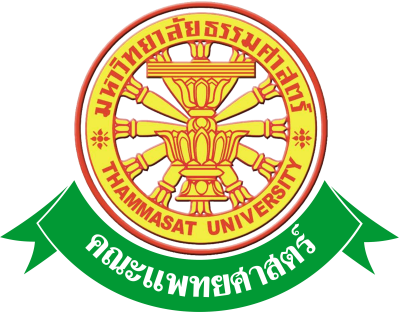 เอกสารคู่มือการใช้งานปรับปรุงโปรแกรมฐานข้อมูลประกันคุณภาพการศึกษาปี 2552คณะแพทยศาสตร์  มหาวิทยาลัยธรรมศาสตร์	สารบัญ	สารบัญรูป1 บทนำ	คู่มือการใช้งานปรับปรุงโปรแกรมและฐานข้อมูลประกันคุณภาพการศึกษาปี 2552 เป็นการรวบรวมวิธีการใช้งานระบบทุกขั้นตอน ตั้งแต่การกำหนดค่าข้อมูลพื้นฐาน การใช้งานโปรแกรมที่เป็นงานที่เกิดขึ้นประจำวัน และรายงานต่างๆ เป็นต้น ภายในเนื้อหาจะประกอบด้วยขั้นตอนตามเมนูหลัก และลำดับไปจนถึงเมนูย่อยต่าง ๆ1.1 วัตถุประสงค์และขอบเขต        คู่มือการใช้งานปรับปรุงโปรแกรมและฐานข้อมูลประกันคุณภาพการศึกษาปี 2552 จัดทำขึ้นเพื่อแนะนำการใช้งานในระบบให้แก่บุคลากร ผู้มีส่วนเกี่ยวข้องกับปรับปรุงโปรแกรมและฐานข้อมูลประกันคุณภาพการศึกษาปี 2552 ให้มีความเข้าใจและสามารถใช้งานระบบได้อย่างถูกต้องและรวดเร็ว พร้อมทั้งเรียนรู้และสามารถแก้ไขปัญหาเบื้องต้น เพื่อไม่ให้การทำงานในระบบหยุดชะงัก ก่อนที่จะติดต่อให้ผู้มีหน้าที่รับผิดชอบระบบโดยตรงมาแก้ไข คู่มือการใช้งานเล่มนี้จะอธิบายขั้นตอนการทำงาน รวมทั้งได้อธิบายรายละเอียดต่าง ๆ ที่เกี่ยวข้องกับระบบ เพื่อให้ผู้ใช้งานระบบนำมาใช้งานได้อย่างมีประสิทธิผล และประสิทธิภาพมากยิ่งขึ้น        คู่มือการใช้งานปรับปรุงโปรแกรมและฐานข้อมูลประกันคุณภาพการศึกษาปี 2552เล่มนี้ จะครอบคลุมถึงระบบงานย่อยต่างๆ ที่มีการทำงานเชื่อมโยงข้อมูลซึ่งกันและกัน ได้แก่        ทั้งนี้  คณะผู้จัดทำคู่มือการใช้งานปรับปรุงโปรแกรมและฐานข้อมูลประกันคุณภาพการศึกษาปี 2552มุ่งเน้นที่จะใช้ภาษาที่อ่านง่าย  และสามารถเรียนรู้การจัดการระบบได้อย่างถูกต้องและรวดเร็ว  คณะผู้จัดทำหวังเป็นอย่างยิ่งว่า  ผู้อ่านทุกท่านจะได้รับประโยชน์จากการอ่านและศึกษารายละเอียดจากคู่มือเล่มนี้  เพื่อนำไปใช้ประกอบกับการทำงานในระบบได้เป็นอย่างดี 2  มาตรฐานการใช้งานโปรแกรม        การใช้งานระบบจะมีพื้นฐานการใช้งานคล้ายกับการใช้งาน Microsoft Windows ในบางส่วน  สามารถใช้งานได้ทั้งคีย์บอร์ด  และเมาส์        คีย์บอร์ด (Key Board)  ใช้ในการพิมพ์ตัวอักษร  นอกจากนี้ยังใช้ในการกำหนดการทำงานต่างๆ ประกอบไปด้วย                การใช้แป้นตัวเลขและลูกศร  (        ,    ,       ,    )                 การใช้แป้น < Tab >  ในการเลื่อนช่องการกรอกข้อมูล                การใช้แป้น Grave Accent(')  ในการเปลี่ยนภาษา        เมาส์ (Mouse)  ใช้ในการเลือกรายการ  หรือการชี้ไปยังตำแหน่งที่ต้องการซึ่งมีรายละเอียดดังนี้                การคลิก  หมายถึง  การกดเมาส์ 1 ครั้ง  โดยทั่วไปแล้วเมาส์จะมี 2 ปุ่ม  คือ  ซ้ายและขวา  แต่ที่ใช้ในโปรแกรมจะเป็นการกดด้านซ้าย                การดับเบิลคลิก  หมายถึง  การกดเมาส์ทางด้านซ้าย 2 ครั้งติดต่อกัน2.1  สัญลักษณ์และความสามารถที่ใช้งานในโปรแกรม 2.2  ปุ่มคำสั่งการทำงานที่ปรากฏในเมนู3  สิทธิ์ในการเข้าถึงระบบงาน3.1  ขั้นตอนในการเข้าสู่ระบบงาน       	ใช้ Internet Explorer  ในการเริ่มเข้าใช้งานโดยพิมพ์  www.med.tu.ac.th  จะแสดงหน้าจอหลักของคณะแพทยศาสตร์ มหาวิทยาลัยธรรมศาสตร์  จากนั้นให้เลื่อน Scroll bar ลงมาด้านล่างสุด  ดังรูปที่ 3.1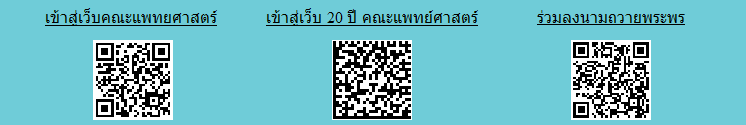 รูปที่ 3.1  แสดงหน้าจอหลัก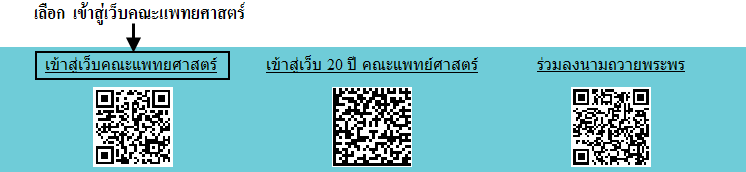 รูปที่ 3.2  แสดงการคลิกเลือก  เข้าสู่เว็บคณะแพทยศาสตร์เข้าสู่หน้าจอเว็บคณะแพทยศาสตร์ให้คลิกเลือกเมนู  Intranet ทางด้านซ้ายของหน้าจอ แสดงดังรูปที่ 3.3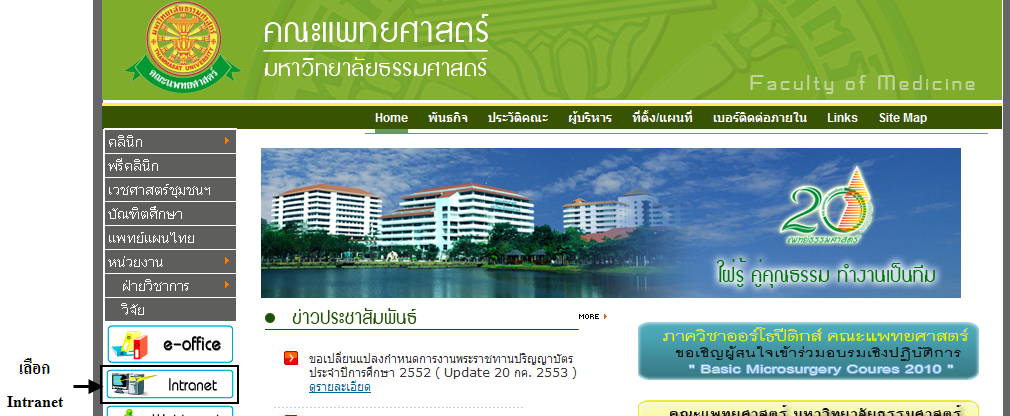 รูปที่ 3.3  แสดงหน้าจอเว็บคณะแพทยศาสตร์เมื่อคลิกเข้าสู่ เมนู Intranet แล้ว จะแสดงหน้าจอดังรูปที่ 3.4  ให้คลิกเลือกที่ งานบริหารรูปที่ 3.4  แสดงหน้าจอของเมนู  Intranet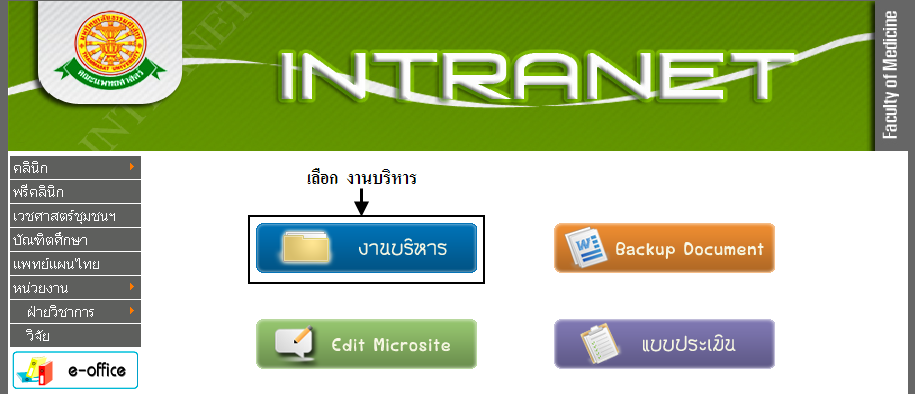 จากนั้นจะเข้าสู่  หน้าโปรแกรม  จะเป็นหน้าสิทธิ์เข้าถึงระบบงาน  ซึ่งผู้ใช้จะต้องมี ชื่อเข้าระบบ  และรหัสผ่าน  เพื่อใช้งานโปรแกรม  จะแสดงดังรูปที่ 3.5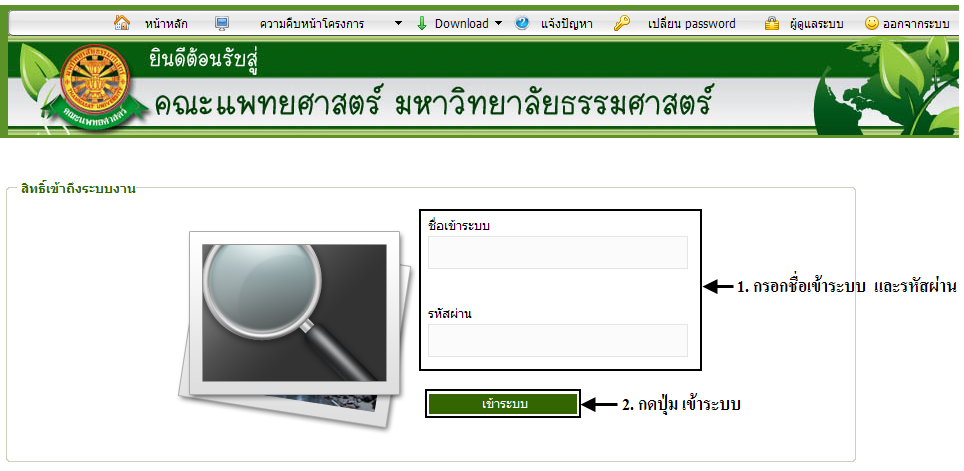 รูปที่ 3.5  แสดงหน้าจอการเข้าสู่ระบบของโปรแกรม       ในกรณีที่กรอกชื่อเข้าระบบและรหัสผ่าน  ไม่ถูกต้อง  จะแสดงหน้าจอแจ้งเตือนดังรูปที่ 3.6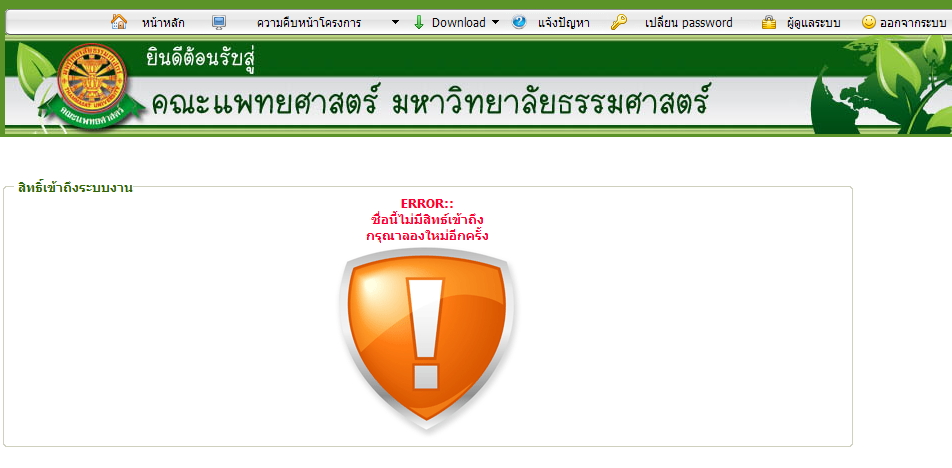 รูปที่ 3.6  แสดงหน้าจอแจ้งเตือนกรณีกรอกชื่อเข้าระบบและรหัสผ่าน  ไม่ถูกต้อง       ในกรณีที่กรอกชื่อเข้าระบบและรหัสผ่าน  ถูกต้อง  จะแสดงหน้าจอแจ้งเตือนดังรูปที่ 3.7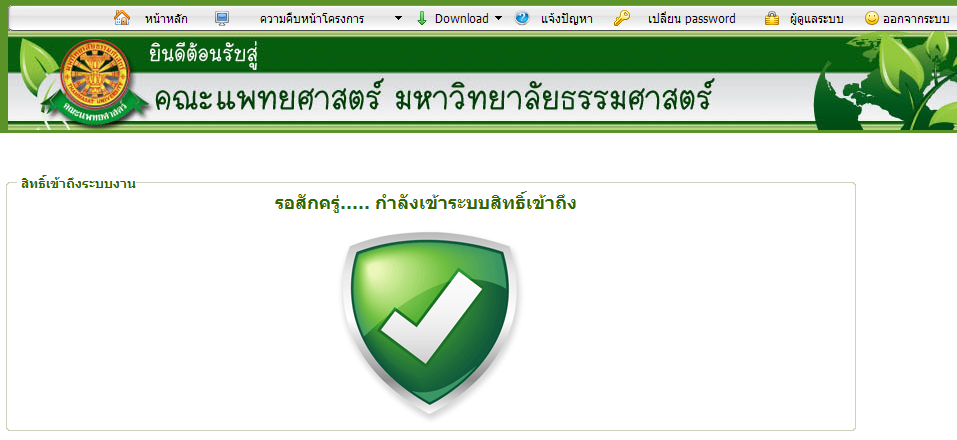 รูปที่ 3.7 แสดงหน้าจอแจ้งเตือนกรณีกรอกชื่อเข้าระบบและรหัสผ่าน  ถูกต้อง3.2  เมนูรายงานรายละเอียดดัชนี 2552        เมื่อผู้ใช้งานได้เข้าสู่ระบบแล้ว  จะเห็นเมนูรายงานรายละเอียดดัชนี 2552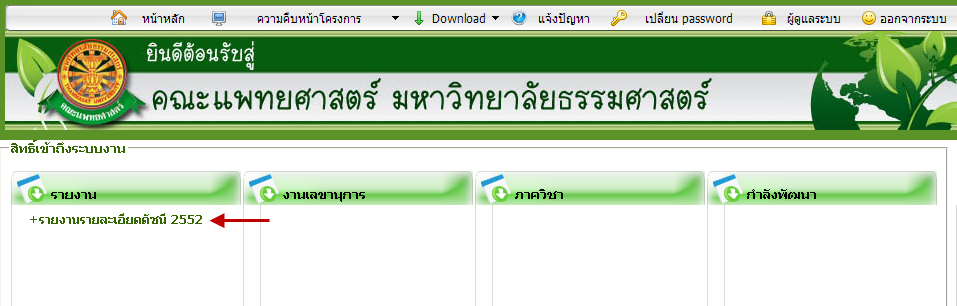 รูปที่ 3.8  แสดงเมนูรายงานรายละเอียดดัชนี 2552การใช้งานปรับปรุงโปรแกรมและฐานข้อมูลประกันคุณภาพการศึกษาปี 2552เมื่อคลิกเลือกเมนูฐานข้อมูลประกันคุณภาพการศึกษาปี 2552 จะมีเมนูหลักและเมนูย่อย  ซึ่งจะอธิบายแต่ละเมนูการใช้งานตามเมนูต่างๆ ในหัวข้อย่อยต่อไปนี้4.1  หน้าหลักรูปที่ 4.1 หน้าหลัก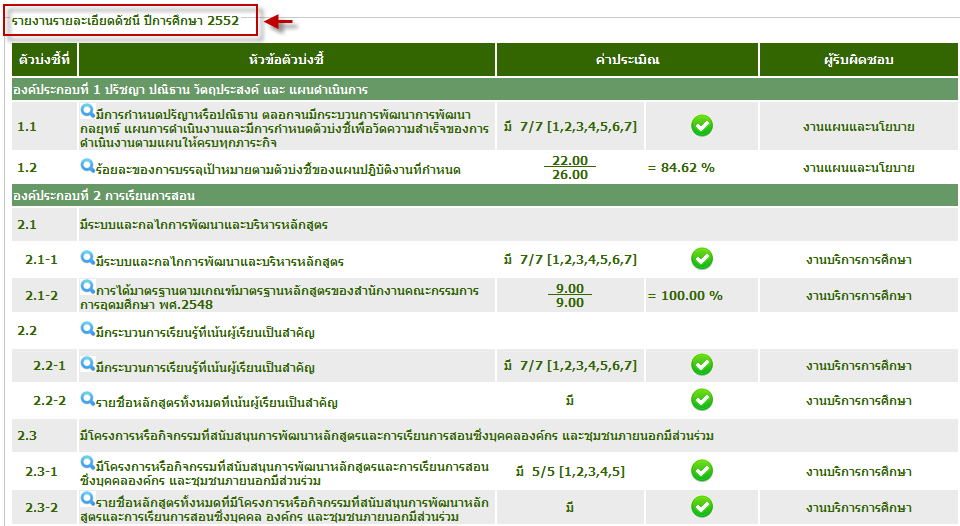 รายงานรายละเอียดดัชนี ปีการศึกษา 2552 แสดงผลข้อมูลองค์ประกอบที่ 1 ปรัชญา ปณิธาน วัตถุประสงค์ และ แผนดำเนินการ-   เมื่อต้องการรายงานองค์ประกอบที่ 1 ปรัชญา ปณิธาน วัตถุประสงค์ และ แผนดำเนินการสามารถทำตามขั้นตอนดังนี้เลือกไปที่   1. เลือกที่ เมนูองค์ประกอบที่ 1 ปรัชญา ปณิธาน วัตถุประสงค์ และ แผนดำเนินการ 2. ระบบแสดงข้อมูล 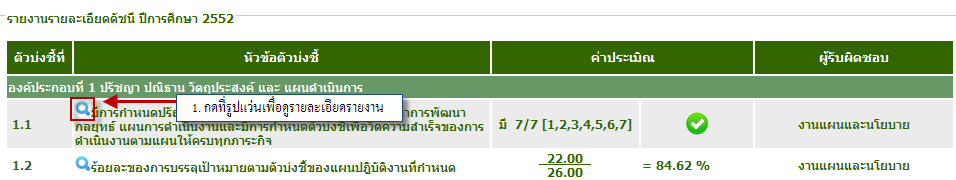 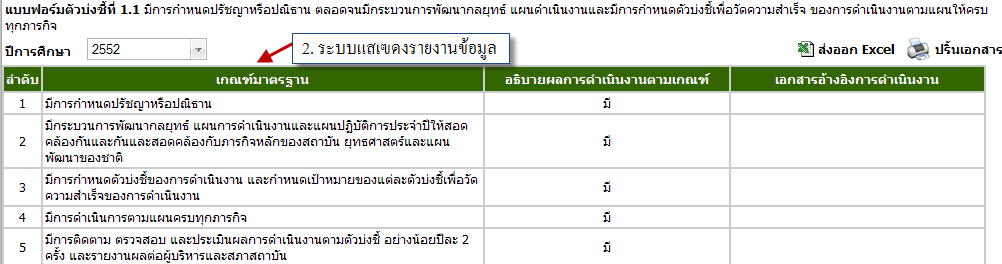 รูปที่ 4.2 รายงาน องค์ประกอบที่ 1 ปรัชญา ปณิธาน วัตถุประสงค์ และ แผนดำเนินการแสดงผลข้อมูลองค์ประกอบที่ 2 การเรียนการสอน-   เมื่อต้องการรายงานองค์ประกอบที่ 2 การเรียนการสอน สามารถทำตามขั้นตอนดังนี้เลือกไปที่   1. เลือกที่ เมนูองค์ประกอบที่ 2 การเรียนการสอน 2. เลือกหัวข้อรายงานที่ต้องการ   3.กดปุ่มแว่นขยายเพื่อดูรายละเอียดข้อมูล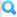 รูปที่ 4.3 รายงานองค์ประกอบที่ 2 การเรียนการสอน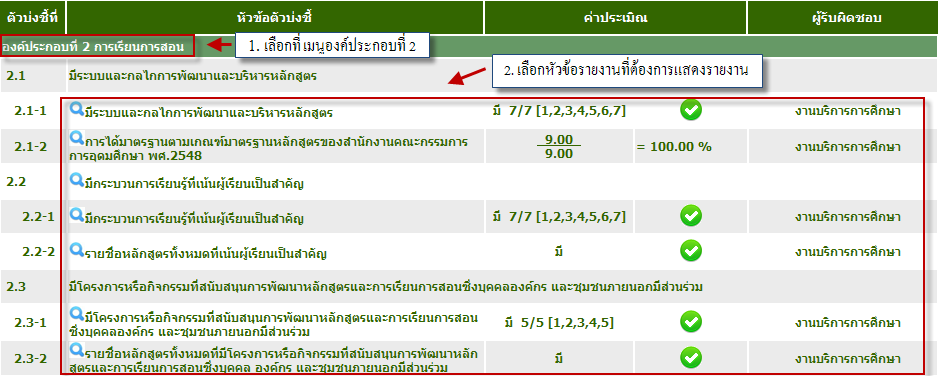 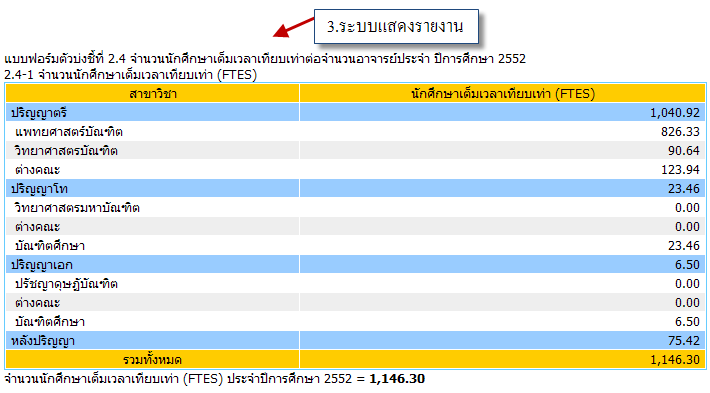 แสดงผลข้อมูลองค์ประกอบที่ 3 กิจกรรมการพัฒนานิสิตนักศึกษา-   เมื่อต้องการรายงานองค์ประกอบที่ 3 กิจกรรมการพัฒนานิสิตนักศึกษา สามารถทำตามขั้นตอนดังนี้เลือกไปที่   1. เลือกที่ เมนูองค์ประกอบที่ 3 กิจกรรมการพัฒนานิสิตนักศึกษา  2. เลือกหัวข้อรายงานที่ต้องการ   3. กดปุ่มแว่นขยายเพื่อดูรายละเอียดข้อมูล รูปที่ 4.4 องค์ประกอบที่ 3 กิจกรรมการพัฒนานิสิตนักศึกษา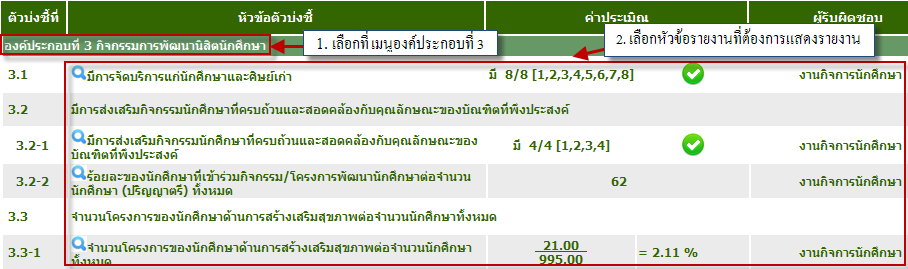 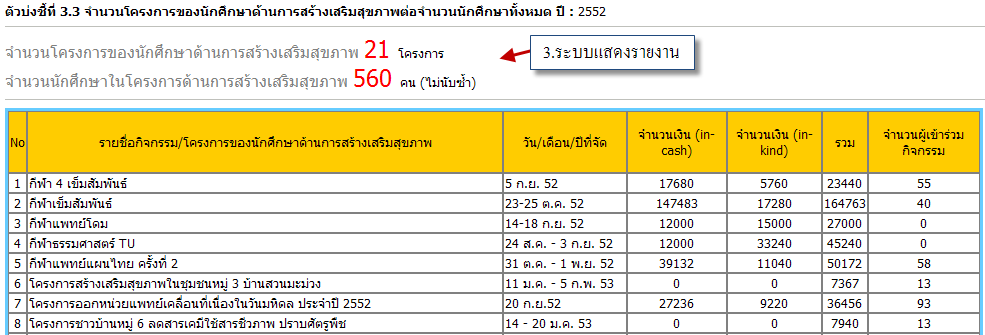 แสดงผลข้อมูลองค์ประกอบที่ 4 การวิจัย-   เมื่อต้องการรายงานองค์ประกอบที่ 4 การวิจัยสามารถทำตามขั้นตอนดังนี้เลือกไปที่   1. เลือกที่ เมนูองค์ประกอบที่ 4 การวิจัย  2. เลือกหัวข้อรายงานที่ต้องการ   3. กดปุ่มแว่นขยายเพื่อดูรายละเอียดข้อมูล รูปที่ 4.5 องค์ประกอบที่ 4 การวิจัย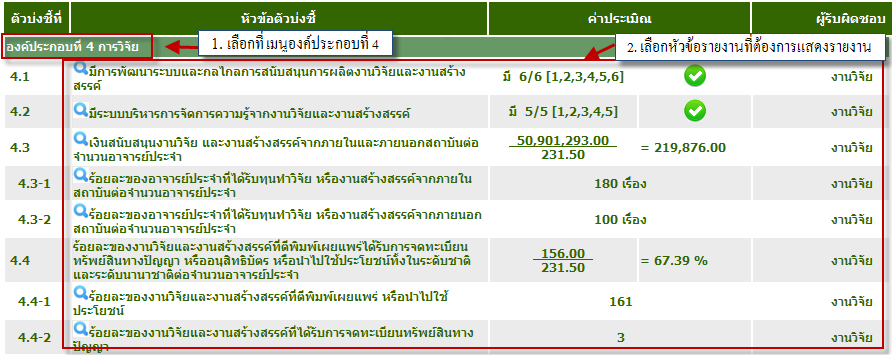 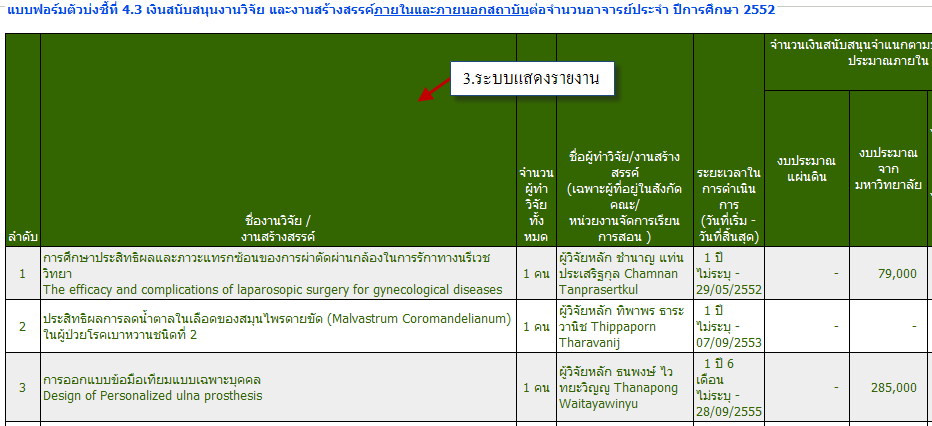 แสดงผลข้อมูลองค์ประกอบที่ 5 การบริการทางวิชาการแก่สังคม-   เมื่อต้องการรายงานองค์ประกอบที่ 5 การบริการทางวิชาการแก่สังคมสามารถทำตามขั้นตอนดังนี้เลือกไปที่   1. เลือกที่ เมนูองค์ประกอบที่ 5 การบริการทางวิชาการแก่สังคม 2. เลือกหัวข้อรายงานที่ต้องการ   3. กดปุ่มแว่นขยายเพื่อดูรายละเอียดข้อมูล รูปที่ 4.6 องค์ประกอบที่ 5 การบริการทางวิชาการแก่สังคม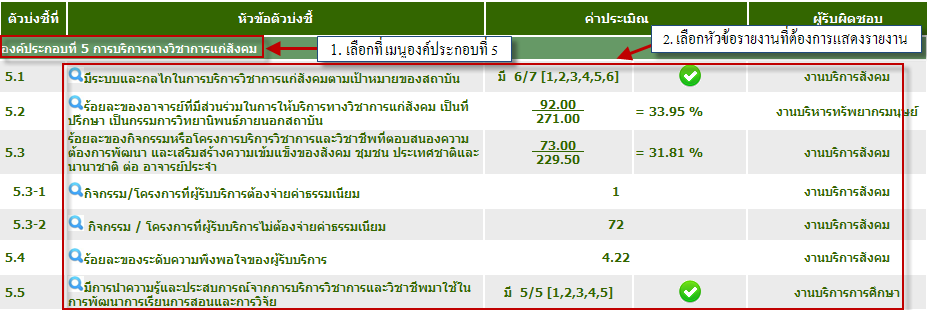 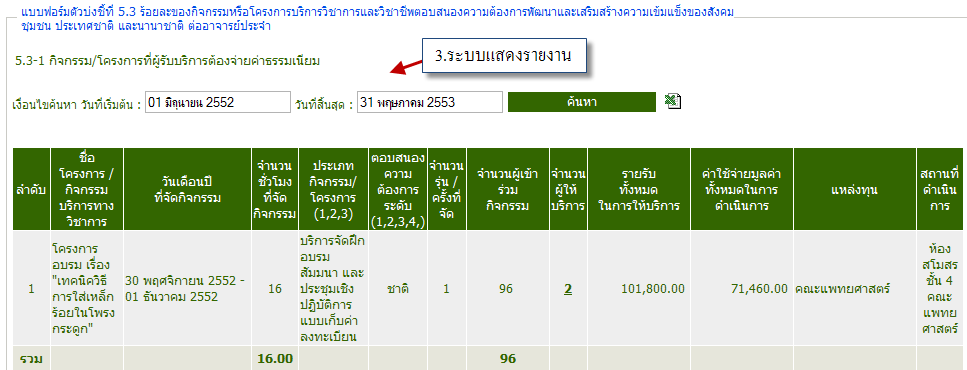 แสดงผลข้อมูลองค์ประกอบที่ 6 การทำนุบำรุงศิลปะ และ วัฒนธรรม-   เมื่อต้องการรายงานองค์ประกอบองค์ประกอบที่ 6 การทำนุบำรุงศิลปะ และ วัฒนธรรม สามารถทำตามขั้นตอนดังนี้เลือกไปที่   1. เลือกที่ เมนูองค์ประกอบที่ 6 การทำนุบำรุงศิลปะ และ วัฒนธรรม  2. เลือกหัวข้อรายงานที่ต้องการ   3. กดปุ่มแว่นขยายเพื่อดูรายละเอียดข้อมูล รูปที่ 4.7 องค์ประกอบที่ 6 การทำนุบำรุงศิลปะ และ วัฒนธรรม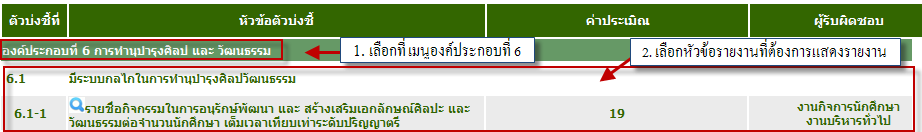 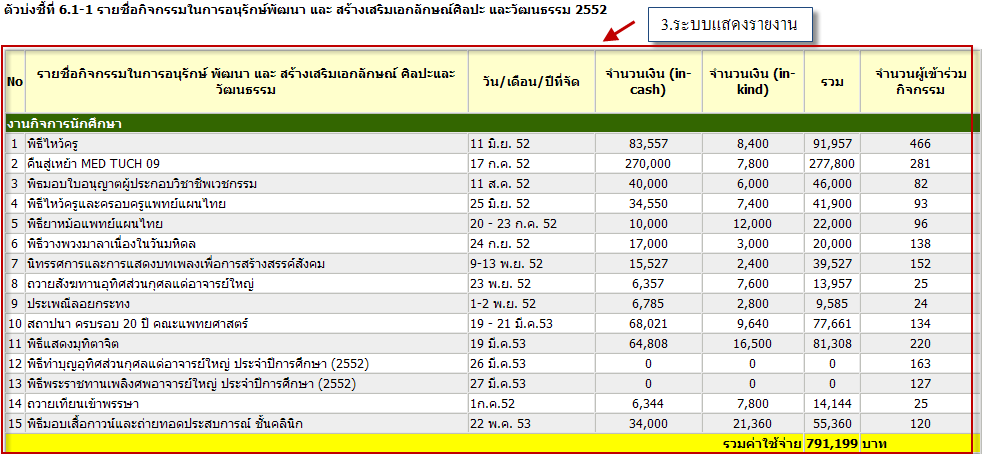 แสดงผลข้อมูลองค์ประกอบที่ 7 การบริหาร และ การจัดการ-   เมื่อต้องการรายงานองค์ประกอบที่ 7 การบริหาร และ การจัดการ สามารถทำตามขั้นตอนดังนี้เลือกไปที่   1. เลือกที่ องค์ประกอบที่ 7 การบริหาร และ การจัดการ  2. เลือกหัวข้อรายงานที่ต้องการ   3. กดปุ่มแว่นขยายเพื่อดูรายละเอียดข้อมูล 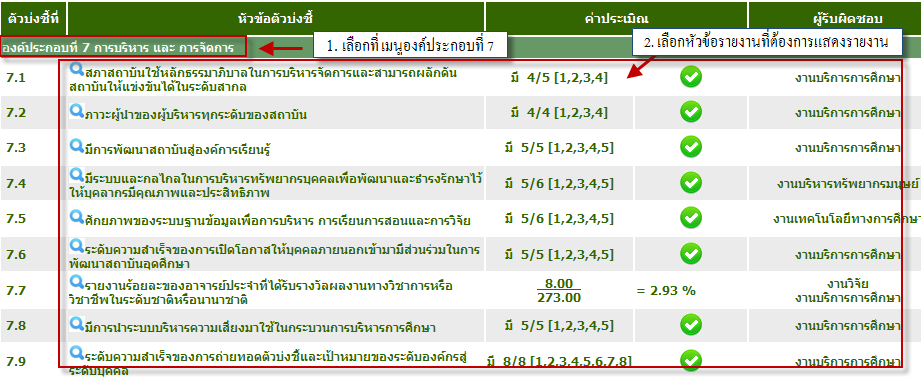 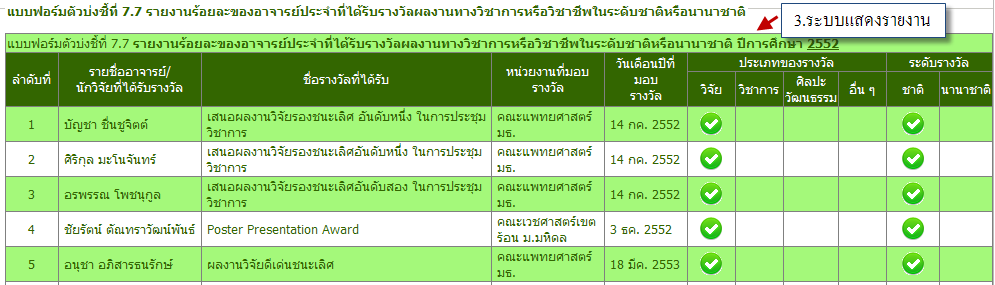 รูปที่ 4.8  องค์ประกอบที่ 7 การบริหาร และ การจัดการแสดงผลข้อมูลองค์ประกอบที่ 8 การเงิน และ งบประมาณ-   เมื่อต้องการรายงานองค์ประกอบที่ 8 การเงิน และ งบประมาณ สามารถทำตามขั้นตอนดังนี้เลือกไปที่   1. เลือกที่ องค์ประกอบที่ 8 การเงิน และ งบประมาณ  2. เลือกหัวข้อรายงานที่ต้องการ   3. กดปุ่มแว่นขยายเพื่อดูรายละเอียดข้อมูล รูปที่ 4.9 องค์ประกอบที่ 8 การเงิน และ งบประมาณ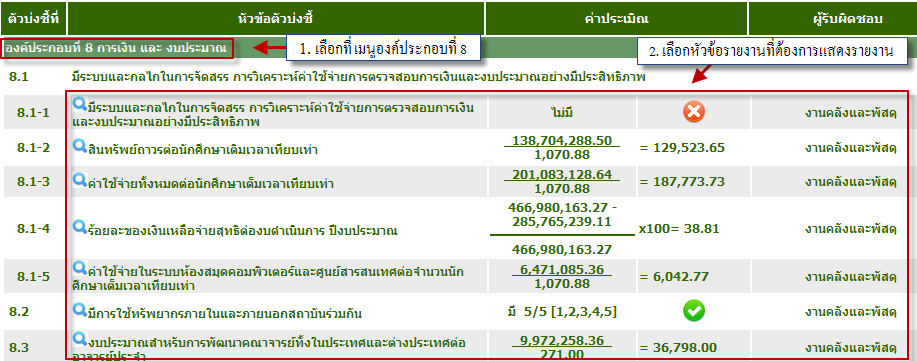 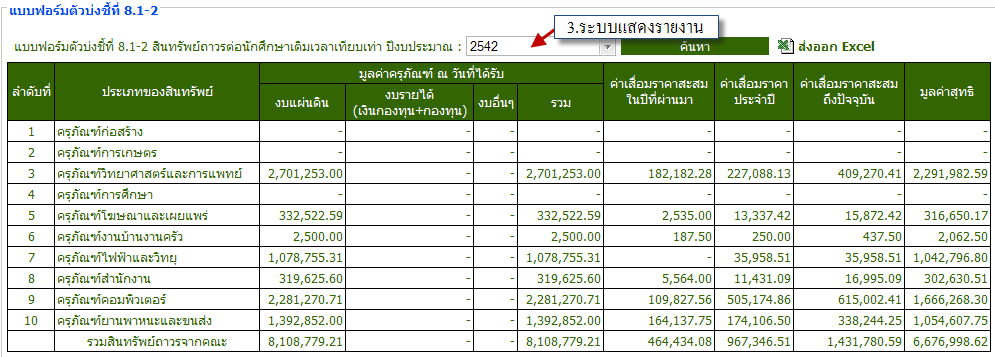 แสดงผลข้อมูลองค์ประกอบที่ 9 ระบบ และ กลไกการประกันคุณภาพการศึกษา-   เมื่อต้องการรายงานองค์ประกอบที่ 9 ระบบ และ กลไกการประกันคุณภาพการศึกษา สามารถทำตามขั้นตอนดังนี้เลือกไปที่   1. เลือกที่ องค์ประกอบที่ 9 ระบบ และ กลไกการประกันคุณภาพการศึกษา   2. เลือกหัวข้อรายงานที่ต้องการ   3. กดปุ่มแว่นขยายเพื่อดูรายละเอียดข้อมูล รูปที่ 4.10  องค์ประกอบที่ 9 ระบบ และ กลไกการประกันคุณภาพการศึกษา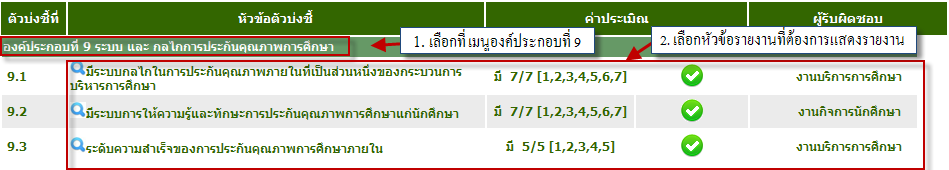 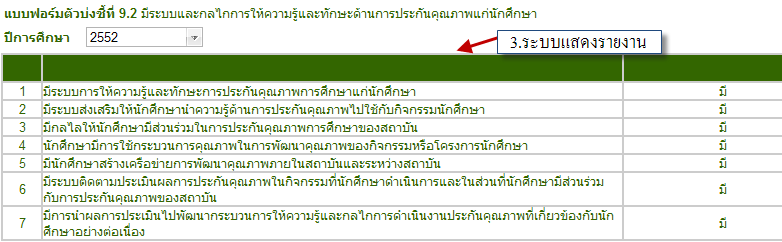 หน้าสารบัญ………………………………………………………………………………...……….2สารบัญรูป…………………………………………………………………………………...….31 บทนำ……………………………………………………………………………….………...4             1.1 วัตถุประสงค์และขอบเขต....………………………………………………………42 มาตรฐานการใช้งานโปรแกรม........................................…………………...…………….…6             2.1 สัญลักษณ์และความหมายที่ใช้งานในโปรแกรม………………..…………….…..6             2.2 ปุ่มคำสั่งการทำงานที่ปรากฏในเมนู……………………………………………….83 สิทธิ์ในการเข้าถึงระบบงาน…………………………………………………………………..9             3.1 ขั้นตอนในการเข้าสู่ระบบงาน............………………………………..………...…9             3.2 เมนูรายงานรายละเอียดดัชนี 2552………………………………….…………..…124 การใช้งานปรับปรุงโปรแกรมและฐานข้อมูลประกันคุณภาพการศึกษาปี 2552…………..….134.1 หน้าหลัก……………..………………………………………………………..……14	    4.2.1 แสดงผลข้อมูลองค์ประกอบที่ 1 ปรัชญา ปณิธาน วัตถุประสงค์ และแผน               ดำเนินการ…………………………………………………………….………15	    4.2.2 แสดงผลข้อมูลองค์ประกอบที่ 2 การเรียนการสอน…………………..………16	    4.2.3 แสดงผลข้อมูลองค์ประกอบที่ 3 กิจกรรมการพัฒนานิสิตนักศึกษา……...……17	    4.2.4 แสดงผลข้อมูลองค์ประกอบที่ 4 การวิจัย……………………………..………18	    4.2.5 แสดงผลข้อมูลองค์ประกอบที่ 5 การบริการทางวิชาการแก่สังคม…………….19	    4.2.6 แสดงผลข้อมูลองค์ประกอบที่ 6 การทำนุบำรุงศิลปะ และ วัฒนธรรม………..20	    4.2.7 แสดงผลข้อมูลองค์ประกอบที่ 7 การบริหาร และ การจัดการ…………………21	    4.2.8 แสดงผลข้อมูลองค์ประกอบที่ 8 การเงิน และ งบประมาณ………………..…22	    4.2.9 แสดงผลข้อมูลองค์ประกอบที่ 9 ระบบ และ กลไกการประกันคุณภาพ		การศึกษา…………………………………………………………………..…23รูปที่หน้ารูปที่ 3.1 แสดงหน้าจอหลัก…………………………………………………………..……..…9รูปที่ 3.2 แสดงการคลิกเลือก  เข้าสู่เว็บคณะแพทยศาสตร์………………………….......….….9รูปที่ 3.3 แสดงหน้าจอเว็บคณะแพทยศาสตร์………………………………….…….......…….10รูปที่ 3.4 แสดงหน้าจอของเมนู  Intranet…..…..…………………….……….……...…....…...10รูปที่ 3.5 แสดงหน้าจอการเข้าสู่ระบบของโปรแกรม……………………….………....…........11รูปที่ 3.6 แสดงหน้าจอแจ้งเตือนกรณีกรอกชื่อเข้าระบบและรหัสผ่าน ไม่ถูกต้อง……...……..11รูปที่ 3.7 แสดงหน้าจอแจ้งเตือนกรณีกรอกชื่อเข้าระบบและรหัสผ่าน ถูกต้อง….……......…...12รูปที่ 3.8 แสดงเมนูรายงานรายละเอียดดัชนี 2552……………………………………….…….12รูปที่ 4.1 หน้าหลัก……………………………………………………………………….…….14รูปที่ 4.2 รายงาน องค์ประกอบที่ 1 ปรัชญา ปณิธาน วัตถุประสงค์ และ แผนดำเนินการ...........15รูปที่ 4.3 รายงานองค์ประกอบที่ 2 การเรียนการสอน…………………………………….……16รูปที่ 4.4 องค์ประกอบที่ 3 กิจกรรมการพัฒนานิสิตนักศึกษา…………………………….……17รูปที่ 4.5 องค์ประกอบที่ 4 การวิจัย……………………………………………………….……18รูปที่ 4.6 องค์ประกอบที่ 5 การบริการทางวิชาการแก่สังคม……………………………….…..19รูปที่ 4.7 องค์ประกอบที่ 6 การทำนุบำรุงศิลปะ และ วัฒนธรรม………………………….…...20รูปที่ 4.8 องค์ประกอบที่ 7 การบริหาร และ การจัดการ…………………………………..……21รูปที่ 4.9 องค์ประกอบที่ 8 การเงิน และ งบประมาณ……………………………………….…22รูปที่ 4.10 องค์ประกอบที่ 9 ระบบ และ กลไกการประกันคุณภาพการศึกษา…………….…....23ชื่อเมนูใหญ่ชื่อเมนูย่อย4.1 หน้าหลัก4.2 รายงานรายละเอียดดัชนีปีการศึกษา 2552องค์ประกอบที่ 1 ปรัชญา ปณิธาน วัตถุประสงค์ และ แผนดำเนินการ4.2 รายงานรายละเอียดดัชนีปีการศึกษา 2552องค์ประกอบที่ 2 การเรียนการสอน4.2 รายงานรายละเอียดดัชนีปีการศึกษา 2552องค์ประกอบที่ 3 กิจกรรมการพัฒนานิสิตนักศึกษา4.2 รายงานรายละเอียดดัชนีปีการศึกษา 2552องค์ประกอบที่ 4 การวิจัย4.2 รายงานรายละเอียดดัชนีปีการศึกษา 2552องค์ประกอบที่ 5 การบริการทางวิชาการแก่สังคม4.2 รายงานรายละเอียดดัชนีปีการศึกษา 2552องค์ประกอบที่ 6 การทำนุบำรุงศิลปะ และ วัฒนธรรม4.2 รายงานรายละเอียดดัชนีปีการศึกษา 2552องค์ประกอบที่ 7 การบริหาร และ การจัดการ4.2 รายงานรายละเอียดดัชนีปีการศึกษา 2552องค์ประกอบที่ 8 การเงิน และ งบประมาณ4.2 รายงานรายละเอียดดัชนีปีการศึกษา 2552องค์ประกอบที่ 9 ระบบ และ กลไกการประกันคุณภาพการศึกษาสัญลักษณ์ความสามารถในการใช้งาน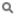 เมื่อคลิก 1 ครั้ง  จะเป็นการแสดงข้อมูลทั้งหมดตามหัวข้อนั้นๆ 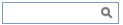 จะมีการทำงานอยู่ 2 กรณี คือสามารถกรอกข้อมูลลงไปได้  แต่สัญลักษณ์นี้จะหาตัวอักษรที่ใกล้เคียงกับการกรอกข้อมูลมาโชว์ให้เสมอ  เพื่อสะดวกต่อการค้นหาเมื่อคลิกที่สัญลักษณ์   1 ครั้ง  จะเป็นการเรียกข้อมูลจากฐานข้อมูลมาโชว์  เพื่อให้เลือกตามความต้องการ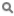 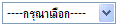 เมื่อคลิกตรงลูกศรที่ชี้ลง   1  ครั้ง  จะเป็นการเลือกข้อมูลที่มีอยู่  เมื่อต้องการข้อมูลไหนก็คลิกเลือก 1 ครั้ง  ข้อมูลที่เลือกนั้นก็จะมาโชว์ที่ช่องกรุณาเลือก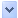 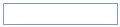 เป็นช่องว่าง ที่มีการทำงานคือสามารถกรอกข้อมูลลงไปได้ 1 ข้อมูลสามารถกรอกข้อมูลลงไปได้ มากกว่า 1 ข้อมูล ตัวอย่าง 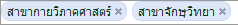 เมื่อคลิกที่ช่องว่าง จะปรากฏปฏิทินขึ้นมาเพื่อให้เลือกวันที่ที่ต้องการกรอกข้อมูล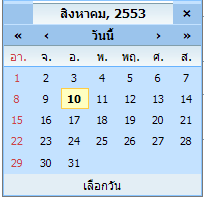 ปฏิทิน  จะแสดงก็ต่อเมื่อช่องที่กรอกนั้นเป็นวันที่  จะทำการคลิก 1 ครั้งที่ช่องวันที่  จากนั้นปฏิทินจะแสดงโดยอัตโนมัติ  ซึ่งปฏิทินนี้สามารถที่จะเลือกวันที่  เดือน  และปีได้  จะมีอยู่ 2 กรณีคือกรณีที่ 1  เลือกเดือน  โดยการคลิกที่เครื่องหมาย < หรือ >  ถ้าคลิกเครื่องหมาย < 1 ครั้ง แสดงว่าเป็นการเลือกเดือนก่อนหน้า 1 เดือน หรือ คลิกค้าง จะโชว์ข้อมูลเดือนออกมาให้เลือกถ้าคลิกเครื่องหมาย  > 1 ครั้ง แสดงว่าเป็นการเลือกเดือนถัดไป 1 เดือน หรือ คลิกค้าง จะโชว์ข้อมูลเดือนออกมาให้เลือกกรณีที่ 2  เลือกปี  โดยการเลือกที่เครื่องหมาย  <<  หรือ  >>ถ้าคลิกเครื่องหมาย  <<  แสดงว่าเป็นการเลือกปีก่อนหน้าถ้าคลิกเครื่องหมาย  >>  แสดงว่าเป็นการเลือกปีถัดไปเมื่อทำการเลือกเดือนและปีแล้ว  จากนั้นก็ทำการเลือกวันที่  ใช้เมาส์คลิก 1 ครั้ง  จะเห็นว่าช่องวันที่ที่ต้องการกรอกข้อมูลก็จะโชว์ข้อมูลวันที่ให้  * (เครื่องหมายดอกจันทร์)จะแสดงต่อจากช่องที่ให้กรอกข้อมูล  เพื่อแสดงว่าข้อมูลนั้นจำเป็นต้องกรอก  ห้ามว่างโดยเด็ดขาดชื่อปุ่มคำสั่งหน้าที่ค้นหาใช้ในการค้นหาข้อมูล  ปุ่มนี้จะแสดงต่อจากช่องที่ให้กรอกข้อมูล  เพื่อค้นหาข้อมูลที่กรอกบันทึกข้อมูลใช้ในการบันทึกข้อมูลหลังจากการกรอกข้อมูลเสร็จเรียบร้อยแล้วยกเลิกใช้ยกเลิกการกระทำข้อมูลข้างต้น เช่น หน้าบันทึก แก้ไข เป็นต้นตกลงใช้ในการยืนยันข้อมูลที่ได้ทำการเลือกไว้ก่อนหน้านี้ว่าเป็นข้อมูลที่ถูกต้องหรือไม่ชื่อเมนูใหญ่ชื่อเมนูย่อย4.1 หน้าหลัก4.2 รายงานรายละเอียดดัชนีปีการศึกษา 2552องค์ประกอบที่ 1 ปรัชญา ปณิธาน วัตถุประสงค์ และ แผนดำเนินการ4.2 รายงานรายละเอียดดัชนีปีการศึกษา 2552องค์ประกอบที่ 2 การเรียนการสอน4.2 รายงานรายละเอียดดัชนีปีการศึกษา 2552องค์ประกอบที่ 3 กิจกรรมการพัฒนานิสิตนักศึกษา4.2 รายงานรายละเอียดดัชนีปีการศึกษา 2552องค์ประกอบที่ 4 การวิจัย4.2 รายงานรายละเอียดดัชนีปีการศึกษา 2552องค์ประกอบที่ 5 การบริการทางวิชาการแก่สังคม4.2 รายงานรายละเอียดดัชนีปีการศึกษา 2552องค์ประกอบที่ 6 การทำนุบำรุงศิลปะ และ วัฒนธรรม4.2 รายงานรายละเอียดดัชนีปีการศึกษา 2552องค์ประกอบที่ 7 การบริหาร และ การจัดการ4.2 รายงานรายละเอียดดัชนีปีการศึกษา 2552องค์ประกอบที่ 8 การเงิน และ งบประมาณ4.2 รายงานรายละเอียดดัชนีปีการศึกษา 2552องค์ประกอบที่ 9 ระบบ และ กลไกการประกันคุณภาพการศึกษา